13.01.2021На территории Новоорского района произошло резкое увеличение количества пожаровС начала 2021 года на территории Новоорского района произошло резкое увеличение количества пожаров по сравнению с прошлым годом, а именно 7 случаев (в 2020г-2 случая).

02.01.2021 произошел пожар в квартире по адресу: Новоорский район, п. Энергетик. Огнем уничтожена мебель и вещи б/у. Возгорание произошло от неустановленного источника зажигания, вероятнее всего при неосторожном обращении с огнем (в том числе при курении). Виновное лицо – собственник квартиры. В отношении собственника за нарушения требований пожарной безопасности составлен протокол по ч.2 ст. 20.4 КоАП РФ и привлечен к административной ответственности в виде штрафа 4.000 рублей.
04.01.2021 горел мусор на площади 2 кв.м. по адресу: Новоорский район, п. Энергетик, район д. 19. Бытовой мусор около жилого дома, неосторожное обращение с огнем неизвестных лиц.
04.01.2021 произошел пожар в квартире, по адресу: Новоорский район, п. Энергетик. Огнем уничтожена мебель и вещи б/у. В отношении собственника за нарушения требований пожарной безопасности составлен протокол по ч.2 ст. 20.4 КоАП РФ и привлечен к административной ответственности в виде штрафа 4.000 рублей.
05.01.2021 пожар в бане по адресу: Новоорский район, п. Новоорск. Возгорание произошло при неосторожном обращении с огнем (при курении). Огнем уничтожена внутренняя отделка и перекрытие в предбаннике. В отношении собственника за нарушения требований пожарной безопасности составлен протокол по ч.2 ст. 20.4 КоАП РФ и привлечен к административной ответственности в виде штрафа 4.000 рублей.
05.01.2021 горел мусор на площади 1 кв.м. по адресу: Новоорский район, с. Будамша. Бытовой мусор, неосторожное обращение с огнем неизвестных лиц.
10.01.2021 произошло короткое замыкание электропроводки без последующего горения в здании пенсионного фонда, п. Новоорск.
11.01.2021 произошло подгорание пищи по адресу: Новоорский район, п. Энергетик, в одной из жилых квартир.

                                                                                                                  Уважаемые жители Новоорского района! Помните! Соблюдение мер пожарной безопасности – это залог вашего благополучия, сохранности вашей жизни и жизни ваших близких! Пожар легче предупредить, чем потушить!
При возникновении чрезвычайных ситуаций осуществить вызов одной экстренной оперативной службы можно по отдельному номеру любого оператора сотовой связи: это номера 101 (служба пожарной охраны и реагирования на ЧС), 102 (служба полиции), 103 (служба скорой медицинской помощи), 104 (служба газовой сети)Возврат к списку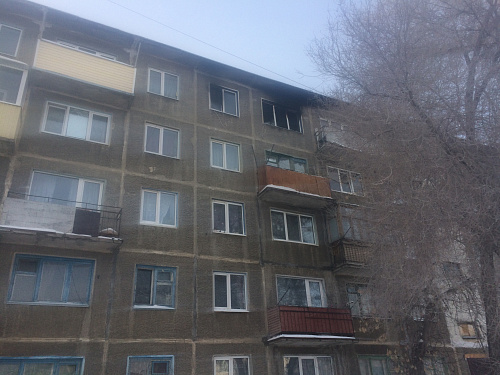 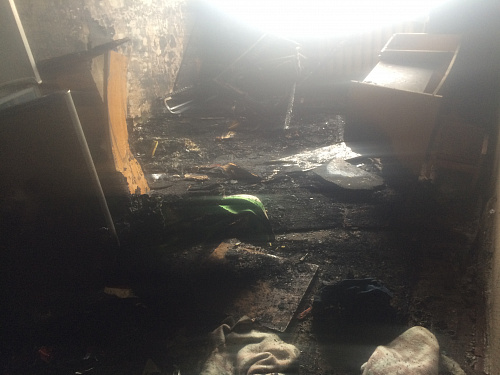 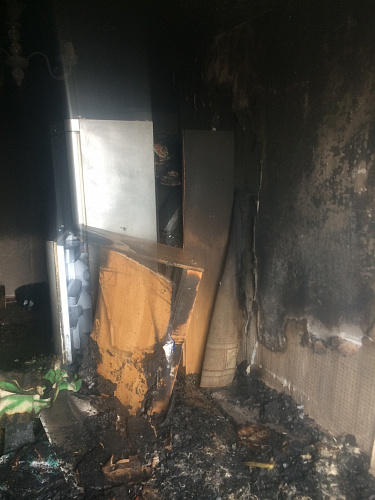 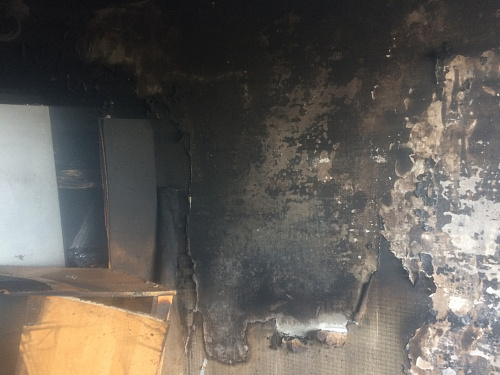 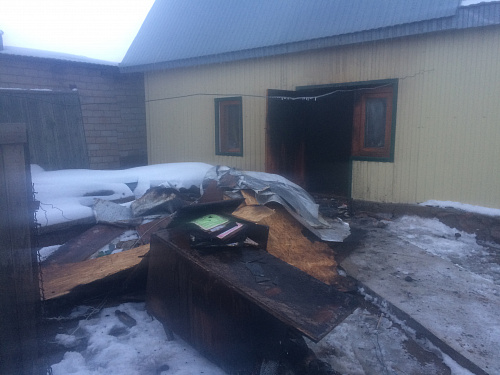 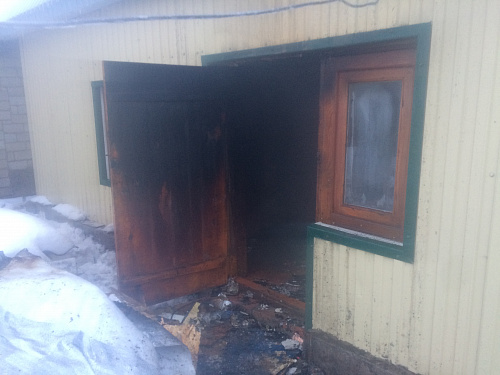 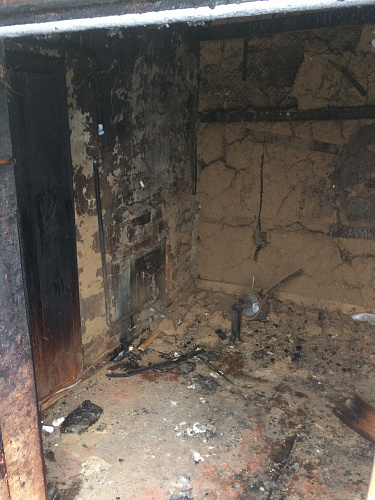 